Підстава: пункт 4-1 постанови Кабінету Міністрів України від 11 жовтня 2016 р. № 710 «Про ефективне використання державних коштів» Обґрунтування на виконання вимог Постанови КМУ від 11.10.2016 № 710:Враховуючи зазначене, замовник прийняв рішення стосовно застосування таких технічних та якісних характеристик предмета закупівлі:*Примітка: відхилення від чітко зазначених параметрів – не допускаються у зв’язку з особливостями використання Товару, а саме заміни зношених елементів.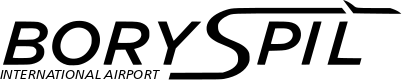 ДЕРЖАВНЕ ПІДПРИЄМСТВО«МІЖНАРОДНИЙ АЕРОПОРТ «БОРИСПІЛЬ» 08300, Україна, Київська обл., Бориспільський район, село Гора, вулиця Бориспіль -7, код 20572069, юридична особа/ суб'єкт господарювання, який здійснює діяльність в окремих сферах господарювання, зазначених у п. 4 ч.1 ст. 2 Закону України «Про публічні закупівлі»Обґрунтування технічних та якісних характеристик предмета закупівлі та очікуваної вартості предмета закупівліОбґрунтування технічних та якісних характеристик предмета закупівлі та очікуваної вартості предмета закупівліПункт КошторисуНазва предмета закупівлі із зазначенням коду за Єдиним закупівельним словникомОчікувана вартість предмета закупівлі згідно річного плану закупівельОчікувана вартість предмета закупівлі згідно ОГОЛОШЕННЯ про проведення відкритих торгівІдентифікатор процедури закупівліп. 17.38 (2023)Обладнання для контролю дорожнього руху, код ДК 021:2015 - 34920000-2 - Дорожнє обладнання 5 172,00 грн. з ПДВ4 310,00грн. без ПДВ UA-2023-02-22-014140-a1Обґрунтування технічних та якісних характеристик предмета закупівліВизначення потреби в закупівлі: Закупівля зумовлена необхідністю заміни зношених елементів на пристроях примусового зниження швидкості транспортних засобів, встановлених на території ДП МА «Бориспіль».Обґрунтування технічних та якісних характеристик предмета закупівлі: Якісні та технічні характеристики предмета закупівлі визначені з урахуванням реальних потреб підприємства та оптимального співвідношення ціни та якості.Замовник здійснює закупівлю даного товару, оскільки він за своїми якісними та технічними характеристиками найбільше відповідатиме вимогам та потребам замовника.2Обґрунтування очікуваної вартості предмета закупівліОбґрунтування очікуваної вартості предмета закупівлі: Визначення очікуваної вартості предмета закупівлі обумовлено статистичним аналізом загальнодоступної інформації про ціну предмета закупівлі на підставі затвердженої центральним органом виконавчої влади, що забезпечує формування та реалізує державну політику у сфері публічних закупівель, примірної методики визначення очікуваної вартості предмета закупівлі, затвердженої наказом Міністерства розвитку економіки, торгівлі та сільського господарства України від 18.02.2020 № 275.Розрахунок очікуваної вартості предмета закупівлі здійснено відповідно до Положення «Про порядок визначення очікуваної вартості предмета закупівлі» від 17.05.2022 №50-06-1.Обґрунтування обсягів закупівлі: Обсяги визначено відповідно до очікуваної потреби.3Інша інформаціяСпосіб проведення моніторингу ринкуБуло проведено моніторинг ринку (направлено низку запитів підприємствам, що виготовляють та постачають відповідну продукцію на наступні електронні пошти:antonfop@gmail.com ФОП "ЯКОВЛЄВА СВІТЛАНА МИКОЛАЇВНА" z-ua@ukr.net, <dor-ua@ukr.net> Благоустрій України saf-inmed@ukr.net ТОВАРИСТВО З ОБМЕЖЕНОЮ ВІДПОВІДАЛЬНІСТЮ "ДОРЕКС-БЕЗПЕКА РУХУ" ketmen@ukr.net ФОП "ПИЛИПЕНКО КАТЕРИНА ВОЛОДИМИРІВНА"opt@rezinoplast.com ТОВАРИСТВО З ОБМЕЖЕНОЮ ВІДПОВІДАЛЬНІСТЮ "РЕЗИНОПЛАСТ" office@rt.org.ua Road & traffic  ecoguma.bz@gmail.com  «Бориспільський завод гумовотехнічних виробів»Та проведено моніторинг цін з відкритих джерел, а саме:https://331.com.ua/https://rozetka.com.ua/https://akva-estetik.com.ua/№ п/пНайменування ТоваруОдиницявиміруКількість*Технічні та якісні характеристики предмета закупівлі1Елемент гумовий основнийшт4Ширина, мм – 500;Довжина, мм – 500;Форма елементу квадратна, краї рівні, не містять виступів та впадин;Вид елемента зверху 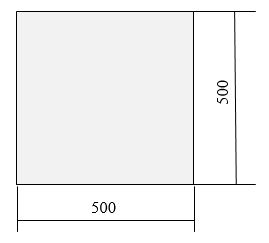 Висота, мм – в діапазоні 50 – 52 (Учасник зазначає конкретне значення, якщо це доцільно);Колір – жовто-чорний;Матеріал – гума (не містить термопластів, гумова крихта не менше 90%);Температурний режим – від  -40˚С до +50˚С;Щільність – не менше 1000 кг/м3 (Учасник зазначає конкретне значення, якщо це доцільно);Коефіцієнт зчеплення з колесами ТЗ – не менше 0,3 (Учасник зазначає конкретне значення, якщо це доцільно);Експлуатаційні властивості – стійкість до навантажень. Вплив води з попаданням нафтопродуктів – без пошкоджень.Кількість комплектів кріплення на один елемент, шт. – 4.Комплект кріплення: - дюбель 16х90;- болт 12х120;- шайба М12;Або- дюбель 14х100;- гвинт 10х120;(Учасник зазначає конкретний запропонований комплект)2Елемент гумовий основний шт2Ширина, мм –  650;Довжина, мм – 500;Форма елементу прямокутна, краї рівні, не містять виступів та впадин;Вид елемента зверху 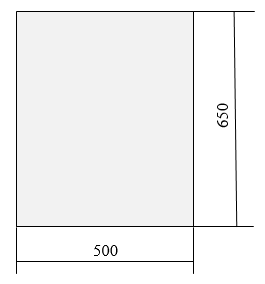 Висота, мм – в діапазоні 50 – 52 (Учасник зазначає конкретне значення, якщо це доцільно);Колір – жовто-чорний;Матеріал – гума (не містить термопластів, гумова крихта не менше 90%);Температурний режим – від  -40˚С до +50˚С;Щільність – не менше 1000 кг/м3 (Учасник зазначає конкретне значення, якщо це доцільно);Коефіцієнт зчеплення з колесами ТЗ – не менше 0,3 (Учасник зазначає конкретне значення, якщо це доцільно);Експлуатаційні властивості – стійкість до навантажень. Вплив води з попаданням нафтопродуктів – без пошкоджень.Кількість комплектів кріплення на один елемент, шт.: 4.Комплект кріплення: - дюбель 16х90;- болт 12х120;- шайба М12Або- дюбель 14х100;- гвинт 10х120;(Учасник зазначає конкретний запропонований комплект)